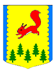 КРАСНОЯРСКИЙ КРАЙАДМИНИСТРАЦИЯ ПИРОВСКОГО МУНИЦИПАЛЬНОГО ОКРУГАПОСТАНОВЛЕНИЕ О внесении изменений в постановление администрации Пировского районаот 13.11.2020 №321-п «Об утверждении муниципальной программы«Развитие транспортной системы Пировского муниципального округа»В целях уточнения муниципальной программы  Пировского муниципального округа «Управление муниципальным имуществом», в соответствии со статьей 179 Бюджетного кодекса Российской Федерации, постановлением администрации Пировского муниципального округа от 09.07.2021 № 377-п «Об утверждении Порядка принятия решений о разработке муниципальных программ Пировского муниципального округа, их формирования и реализации», Положением о бюджетном процессе в Пировском муниципальном округе, утвержденным решением Пировского окружного Совета депутатов от 26.11.2020 № 5-34р, руководствуясь Уставом Пировского муниципального округа, ПОСТАНОВЛЯЮ:1. Внести в постановление администрации Пировского района от 13.11.2020 №321-п «Об утверждении муниципальной программы «Развитие транспортной системы Пировского муниципального округа» (далее - Постановление) следующие изменения.1) В Паспорте муниципальной программы:	-раздел «Основание для разработки Программы» изложить в следующей редакции:- раздел «Этапы и сроки реализации муниципальной программы» изложить в следующей редакции:- раздел «Информация по ресурсному обеспечению муниципальной программы, в том числе по годам реализации программы» изложить в следующей редакции:2) В разделе 5 муниципальной программы:- подпункт 5.1.4 пункта 5.1 изложить в следующей редакции:«5.1.4. Сроки реализации подпрограммы.Срок реализации подпрограммы – 2021-2024 годы.»;- подпункт 5.2.4 пункта 5.2 изложить в следующей редакции:«5.2.4. Срок реализации подпрограммы – 2021-2024 годы.»;- подпункт 5.3.4 пункта 5.3 изложить в следующей редакции:«5.3.4. Срок реализации подпрограммы – 2021-2024 годы.»;3) Приложение к паспорту муниципальной программы изложить в редакции согласно приложению № 1 к настоящему постановлению;4) приложения №№ 3, 4 к муниципальной программе изложить в редакции согласно приложениям №№ 2, 3 к настоящему постановлению;5) в паспорте подпрограммы «Организация транспортного обслуживания населения Пировского муниципального округа» разделы  «Сроки реализации подпрограммы», «Объемы и источники финансирования подпрограммы на период действия подпрограммы»6) приложения №№ 1, 2 к муниципальной подпрограмме «Организация транспортного обслуживания населения Пировского муниципального округа» изложить в редакции согласно приложениям №№ 4, 5 к настоящему постановлению;7) в паспорте подпрограммы «Дороги Пировского муниципального округа», разделы «Сроки реализации  подпрограммы», «Информация по ресурсному обеспечению подпрограммы, в том числе в разбивке по всем источникам финансирования на очередной финансовый год и плановый период» изложить в следующей редакции:8) приложения №№ 1, 2 к паспорту подпрограмм «Дороги Пировского муниципального округа» изложить в редакции согласно приложениям №№ 6, 7 к настоящему постановлению;9) в паспорте подпрограммы «Безопасность дорожного движения Пировского муниципального округа», разделы «Сроки реализации подпрограммы», «Информация по ресурсному обеспечению подпрограммы, в том числе в разбивке по всем источникам финансирования на очередной финансовый год и плановый период» изложить в следующей редакции:10) приложения №№ 1, 2 к подпрограмме «Безопасность дорожного движения Пировского муниципального округа» изложить в редакции согласно приложениям №№ 8, 9 к настоящему постановлению;2. Постановление вступает в силу после официального опубликования в районной газете «Заря», но не ранее 01.01.2022 г.3. Контроль за выполнением настоящего постановления возложить на заместителя главы Пировского муниципального округа по обеспечению жизнедеятельности Гольма А.Г.Глава Пировского округа				          	                            А.И.Евсеев                                                                                                                                                   Приложение №1 к постановлению                                        администрации Пировского округа                                                                                                                                                                   от 08 ноября 2021 г  №575-п                                                                                                                                                                                                                                                                                                  Приложение к паспорту муниципальной программы «Развитие транспортной системы в Пировском муниципальном округе»Перечень целевых показателей муниципальной программы Пировского муниципального округа с указанием планируемых к достижению значений в результате реализации муниципальной программы Пировского муниципального округа.                                                                                                                                                           Приложение № 2 к постановлению                                                                                                                                                             администрации Пировского округа                                                                                                                                                          от 08 ноября 2021 г  №575-п                                                                                                                                                                                                                                                                                                   Приложение №3                                                                                                                                                                       к муниципальной программе  Пировского муниципального округа  «Развитие транспортной  системы в Пировском муниципальном округе»Информация о ресурсном обеспечении муниципальной программы Пировского муниципального округа(рублей)Приложение № 3  к постановлению                                        администрации Пировского округа                                                                                                   от 08 ноября 2021 г  №575-п                                                                                                                                                              Приложение № 4                             к муниципальной программе                                        Пировского муниципального округа«Развитие транспортной системы Пировского муниципального округа»Информацияоб источниках финансирования подпрограмм, отдельных мероприятий муниципальной программы Пировского муниципального округа(рублей)Приложение № 4 к постановлению администрации Пировского округа от «___» ноября 2021 г  №_____                                                                                                                                               Приложение № 1 к подпрограмме «Организация транспортного обслуживания населения Пировского муниципального округа»Перечень и значение показателей результативности подпрограммыПриложение № 6 к постановлению администрации Пировского округа от 08 ноября 2021 г  №575-п                                                                                                                                              Приложение № 1                                                                                                                                       к паспорту подпрограммы «Дороги Пировского муниципального округа»Перечень и значения показателей результативности подпрограммыПеречень мероприятий подпрограммы с указанием объема средств на их реализацию и ожидаемых результатов                                                                                                                                                                                                                            (рублей)Приложение № 8 к постановлению администрации Пировского округа от 08 ноября 2021 г  №575-п   Приложение № 1 к Подпрограмме                                                                                                                                            «Безопасность    дорожного движения Пировского муниципального округа»Перечень и значения показателей результативности подпрограммы                                                                                                                                                                 Приложение № 9 к постановлению администрации Пировского округа от 08 ноября 2021 г  №575-п   Приложение № 2 к Подпрограмме «Безопасность    дорожного движения Пировского муниципального округа»               Перечень мероприятий подпрограммы с указанием объема средств на их реализацию и ожидаемых результатов08 ноября 2021 гс.Пировское№575-пОснование для разработки Программыстатья 179 Бюджетного кодекса Российской федерации; Постановление администрации Пировского муниципального округа от 09.07.2021 № 377-п «Об утверждении Порядка принятия решений о разработки муниципальных программ Пировского муниципального округа их формирование и реализация» Этапы и сроки реализации муниципальной программы2021-2024 годы Информация по ресурсному обеспечению муниципальной программы, в том числе по годам реализации программы.Общий объем финансирования программы составляет 77513113,43 рублей, в том числе  по годам:в 2021 году – 20680443,43 рублей;в 2022 году – 22201770,00 рублей;в 2023 году – 17315450,00 рублей;в 2024 году – 17315450,00 рублей;в том числе за счет средств краевого бюджета:2021 год – 8704744,00 рублей;2022 год – 5140900,00 рублей;2023 год – 5140900,00 рублей;2024 год – 5140900,00 рублей;в том числе за счет средств местного бюджета:2021 год – 11975699,43 рублей;2022 год – 17060870,00 рублей;2023 год – 12174550,00 рублей;2024 год – 12174550,00 рублей.Сроки реализации подпрограммы2021-2024 годыОбъемы и источники финансирования подпрограммы на период действия подпрограммы Общий объем финансирования подпрограммы  за счет бюджета муниципального округа составляет 42269120,0 рублей, в том числе по годам: в 2021 году – 9728000,0 рублей;в 2022 году – 10847040,00 рублей;в 2023 году – 10847040,00 рублей;в 2024 год -  10847040,00 рублейСроки реализации  подпрограммы2021-2024 годыИнформация по ресурсному обеспечению подпрограммы, в том числе в разбивке по всем источникам финансирования на очередной финансовый год и плановый периодОбъем финансирования, необходимый для реализации мероприятий подпрограммы, составляет 33898869,43  рублей, в том числе по годам:2021 год – 10486169,43 рублей, 2022 год – 11039700,00 рублей, 2023 год – 6186500,00 рублей, 2024 год - 6186500,00 рублей. В том числе: за счет средств дорожного фонда Красноярского края: 2021 год - 8291150,00.рублей; 2022 год - 4867400,00.рублей; 2023 год – 4867400,00 рублей; 2024 год – 4867400,00 рублей;за счет средств местного бюджета:               2021 год – 2195019,43 рублей;              2022 год – 6172300,00 рублей;              2023 год – 1319100,00 рублей;              2024 год – 1319100,00 рублей.Мероприятия подпрограммы и объемы их финансирования подлежат ежегодной корректировке.Сроки реализации подпрограммы2021 – 2024 годыИнформация по ресурсному обеспечению подпрограммы, в том числе в разбивке по всем источникам финансирования на очередной финансовый год и плановый периодОбщий объем финансирования – 1345124,00 рублей, из них по годам:2021 год -   466274,00 рублей2022 год -   315030,00 рублей2023 год -  281910,00 рублей2024 год - 281910,00 рублейОбщий объем финансирования за счет краевого бюджета 1249000,00 рублей, из них по годам:2021 год – 428500,00 рублей2022 год – 273500,00 рублей2023 год – 273500,00рублей2023 год – 273500,0 рублейОбщий объем финансирования за счет местного бюджета – 96124 рублей, из них по годам2021 год – 37774,00 рублей2022 год – 41530,00 рублей2023 год -  8410,00 рублей2023 год -  8410,00 рублей№  
п/пЦель,    
целевые показатели  
Цель,    
целевые показатели  
Единица
измеренияГод, предшествующий реализации муниципальной программы        Годы реализации программы        Годы реализации программы        Годы реализации программы        Годы реализации программы        Годы реализации программы        Годы реализации программы        Годы реализации программыГоды до конца реализации муниципальной программы в пятилетнем интервалеГоды до конца реализации муниципальной программы в пятилетнем интервале№  
п/пЦель,    
целевые показатели  
Цель,    
целевые показатели  
Единица
измеренияГод, предшествующий реализации муниципальной программы2021202120212022202220232024Годы до конца реализации муниципальной программы в пятилетнем интервалеГоды до конца реализации муниципальной программы в пятилетнем интервале№  
п/пЦель,    
целевые показатели  
Цель,    
целевые показатели  
Единица
измеренияГод, предшествующий реализации муниципальной программы202120212021202220222023202420252030122334445567891Цель 1. Полное и эффективное удовлетворение потребностей населения Пировского муниципального округа в пассажирских перевозкахЦель 1. Полное и эффективное удовлетворение потребностей населения Пировского муниципального округа в пассажирских перевозкахЦель 1. Полное и эффективное удовлетворение потребностей населения Пировского муниципального округа в пассажирских перевозкахЦель 1. Полное и эффективное удовлетворение потребностей населения Пировского муниципального округа в пассажирских перевозкахЦель 1. Полное и эффективное удовлетворение потребностей населения Пировского муниципального округа в пассажирских перевозкахЦель 1. Полное и эффективное удовлетворение потребностей населения Пировского муниципального округа в пассажирских перевозкахЦель 1. Полное и эффективное удовлетворение потребностей населения Пировского муниципального округа в пассажирских перевозкахЦель 1. Полное и эффективное удовлетворение потребностей населения Пировского муниципального округа в пассажирских перевозкахЦель 1. Полное и эффективное удовлетворение потребностей населения Пировского муниципального округа в пассажирских перевозкахЦель 1. Полное и эффективное удовлетворение потребностей населения Пировского муниципального округа в пассажирских перевозкахЦель 1. Полное и эффективное удовлетворение потребностей населения Пировского муниципального округа в пассажирских перевозках1Пробег с пассажирами при осуществлении пассажирских автомобильных перевозок  Тыс.кмТыс.км162,9162,9165,33165,33165,33165,33165,33165,33165,33165,332Цель 2.Обеспечение сохранности, модернизация и развитие сети автомобильных дорог Цель 2.Обеспечение сохранности, модернизация и развитие сети автомобильных дорог Цель 2.Обеспечение сохранности, модернизация и развитие сети автомобильных дорог Цель 2.Обеспечение сохранности, модернизация и развитие сети автомобильных дорог Цель 2.Обеспечение сохранности, модернизация и развитие сети автомобильных дорог Цель 2.Обеспечение сохранности, модернизация и развитие сети автомобильных дорог Цель 2.Обеспечение сохранности, модернизация и развитие сети автомобильных дорог Цель 2.Обеспечение сохранности, модернизация и развитие сети автомобильных дорог Цель 2.Обеспечение сохранности, модернизация и развитие сети автомобильных дорог Цель 2.Обеспечение сохранности, модернизация и развитие сети автомобильных дорог Цель 2.Обеспечение сохранности, модернизация и развитие сети автомобильных дорог Цель 2.Обеспечение сохранности, модернизация и развитие сети автомобильных дорог Цель 2.Обеспечение сохранности, модернизация и развитие сети автомобильных дорог 2.1Протяженность автомобильных дорог общего пользования местного значения муниципального округа, работы по содержанию которых выполняются в объеме действующих нормативов (допустимый уровень) и их: Протяженность автомобильных дорог общего пользования местного значения муниципального округа, работы по содержанию которых выполняются в объеме действующих нормативов (допустимый уровень) и их: км133,07133,07133,07133,07133,07133,07133,07133,07133,07133,072.2удельный вес в общей протяженности автомобильных дорог, на которых производится комплекс работ по содержанию.удельный вес в общей протяженности автомобильных дорог, на которых производится комплекс работ по содержанию.%100100100100100100100100      100                1003.1Цель  3. Повышение комплексной системы безопасности дорожного движенияЦель  3. Повышение комплексной системы безопасности дорожного движенияЦель  3. Повышение комплексной системы безопасности дорожного движенияЦель  3. Повышение комплексной системы безопасности дорожного движенияЦель  3. Повышение комплексной системы безопасности дорожного движенияЦель  3. Повышение комплексной системы безопасности дорожного движенияЦель  3. Повышение комплексной системы безопасности дорожного движенияЦель  3. Повышение комплексной системы безопасности дорожного движенияЦель  3. Повышение комплексной системы безопасности дорожного движенияЦель  3. Повышение комплексной системы безопасности дорожного движенияЦель  3. Повышение комплексной системы безопасности дорожного движенияЦель  3. Повышение комплексной системы безопасности дорожного движенияЦель  3. Повышение комплексной системы безопасности дорожного движенияКоличество лиц, раненых  и погибших в ДТПКоличество лиц, раненых  и погибших в ДТПЧел.0000000000N № п/пСтатус (муниципальная программа, подпрограмма, отдельное мероприятие)Наименование муниципальной программы, подпрограммы, отдельного мероприятияНаименование главного распорядителя бюджетных средств (далее - ГРБС)Код бюджетной классификацииКод бюджетной классификацииКод бюджетной классификацииКод бюджетной классификацииОчередной финансовый год2022Первый год планового периода2023Второй год планового периода2024Итого на очередной финансовый год и плановый периодN № п/пСтатус (муниципальная программа, подпрограмма, отдельное мероприятие)Наименование муниципальной программы, подпрограммы, отдельного мероприятияНаименование главного распорядителя бюджетных средств (далее - ГРБС)ГРБСРз
ПрЦСРВРпланпланпланИтого на очередной финансовый год и плановый период1234567891011121Муниципальная программа«Развитие транспортной  системы в Пировского муниципального округа»всего расходные обязательства по муниципальной программе     х    ххххх22201770,0017315450,0017315450,0056832670,001Муниципальная программа«Развитие транспортной  системы в Пировского муниципального округа»в том числе по ГРБС:1Муниципальная программа«Развитие транспортной  системы в Пировского муниципального округа»Администрация Пироского муниципального округа670ххх22168650,0017315450,0017315450,056799550,001Муниципальная программа«Развитие транспортной  системы в Пировского муниципального округа»РОО администрации Пировского муниципального округа760ххх33120,000,000,0033120,002Подпрограмма 1«Организация транспортного обслуживания населения Пировского муниципального округа»всего расходные обязательства по подпрограмме хххх10847040,0010847040,0010847040,0032541120,02Подпрограмма 1«Организация транспортного обслуживания населения Пировского муниципального округа»в том числе по ГРБС:2Подпрограмма 1«Организация транспортного обслуживания населения Пировского муниципального округа»Администрация Пировского муниципального округа6700408131000001081110847040,0010847040,0010847040,0032541120,003Подпрограмма 2«Дороги Пировского муниципального округа»всего расходные обязательства по подпрограммехххх11039700,006186500,006186500,0023412700,003Подпрограмма 2«Дороги Пировского муниципального округа»в том числе по ГРБС:3Подпрограмма 2«Дороги Пировского муниципального округа»Финансовое управление администрации Пировского муниципального округа670040913200008802446123200,001300000,001300000,008723200,003Подпрограмма 2«Дороги Пировского муниципального округа»Финансовое управление администрации Пировского муниципального округа670040913200S395024430000,000,000,0030000,003670040913200S50802449300,009300,009300,0027900,003670040913200S50902444877200,004877200,004877200,0014631600,004Подпрограмма 3«Безопасность дорожного движения Пировского муниципального округа»всего расходные обязательстваxxхx315030,00281910,00281910,00878850,004Подпрограмма 3«Безопасность дорожного движения Пировского муниципального округа»в том числе по ГРБС:4Подпрограмма 3«Безопасность дорожного движения Пировского муниципального округа»РОО администрации Пировского муниципального округа7600709133000105024433120,000,000,0033120,00Администрация Пировского муниципального округа6700409133R310601240276510,00276510,00276510,00829530,00Администрация Пировского муниципального округа6700409133R3742702445400,00 0.000.005400,00N № п/пСтатус программыНаименование муниципальной программы, подпрограммы, отдельного мероприятияУровень бюджетной системы/источники финансирования202220232024Итого на очередной финансовый год и плановый периодN № п/пСтатус программыНаименование муниципальной программы, подпрограммы, отдельного мероприятияУровень бюджетной системы/источники финансированияпланпланпланИтого на очередной финансовый год и плановый период123456781Муниципальная программа Пировского муниципального округа Красноярского края «Развитие транспортной системы Пировского муниципального округа»всего22201770,0017315450,0017315450,00 56832670,001Муниципальная программа Пировского муниципального округа Красноярского края «Развитие транспортной системы Пировского муниципального округа»в том числе:1Муниципальная программа Пировского муниципального округа Красноярского края «Развитие транспортной системы Пировского муниципального округа»федеральный бюджет 0,000,000,000,001Муниципальная программа Пировского муниципального округа Красноярского края «Развитие транспортной системы Пировского муниципального округа»краевой бюджет5140900,005140900,005140900,0015422700,001Муниципальная программа Пировского муниципального округа Красноярского края «Развитие транспортной системы Пировского муниципального округа»Местный бюджет17060870,0012174550,0012174550,0041409970,001Муниципальная программа Пировского муниципального округа Красноярского края «Развитие транспортной системы Пировского муниципального округа»внебюджетные источники0,000,000,000,002Подпрограмма 1.«Организация транспортного обслуживания населения Пировского муниципального округа» всего10847040,010847040,010847040,032541120,002Подпрограмма 1.«Организация транспортного обслуживания населения Пировского муниципального округа» в том числе:2Подпрограмма 1.«Организация транспортного обслуживания населения Пировского муниципального округа» федеральный бюджет 0,000,000,000,002Подпрограмма 1.«Организация транспортного обслуживания населения Пировского муниципального округа» краевой бюджет0,000,000,000,002Подпрограмма 1.«Организация транспортного обслуживания населения Пировского муниципального округа» бюджет муниципального округа10847040,010847040,010847040,0032541120,02Подпрограмма 1.«Организация транспортного обслуживания населения Пировского муниципального округа» внебюджетные источники0,000,000,000,003Подпрограмма 2«Дороги  Пировского муниципального округа»всего11039700,006186500,006186500,0023412700,003Подпрограмма 2«Дороги  Пировского муниципального округа»в том числе:3Подпрограмма 2«Дороги  Пировского муниципального округа»федеральный бюджет 0,000,000,000,003Подпрограмма 2«Дороги  Пировского муниципального округа»краевой бюджет4867400,004867400,04867400,0014602200,003Подпрограмма 2«Дороги  Пировского муниципального округа»бюджет муниципального округа6172300,001319100,001319100,008810500,003Подпрограмма 2«Дороги  Пировского муниципального округа»внебюджетные источники0,000,000,000,004Подпрограмма 3«Безопасность дорожного движения Пировского муниципального округа».всего315030,00281910,00281910,00878850,004Подпрограмма 3«Безопасность дорожного движения Пировского муниципального округа».в том числе:4Подпрограмма 3«Безопасность дорожного движения Пировского муниципального округа».федеральный бюджет 0,000,000,000,004Подпрограмма 3«Безопасность дорожного движения Пировского муниципального округа».краевой бюджет273500,00273500,00273500,00820500,004Подпрограмма 3«Безопасность дорожного движения Пировского муниципального округа».бюджет муниципального округа41530,008410,008410,0058350,004Подпрограмма 3«Безопасность дорожного движения Пировского муниципального округа».внебюджетные источники№  
п/пЦель,    
показатели результативностиЕдиница
измеренияИсточник 
информацииГоды реализации подпрограммыГоды реализации подпрограммыГоды реализации подпрограммыГоды реализации подпрограммыГоды реализации подпрограммы№  
п/пЦель,    
показатели результативностиЕдиница
измеренияИсточник 
информации2021 г.2022 г.2022 г.2023 г.2024 г.12345567Цель подпрограммы: Полное и эффективное удовлетворение потребностей населения Пировского муниципального округа  в пассажирских перевозках.Цель подпрограммы: Полное и эффективное удовлетворение потребностей населения Пировского муниципального округа  в пассажирских перевозках.Цель подпрограммы: Полное и эффективное удовлетворение потребностей населения Пировского муниципального округа  в пассажирских перевозках.Цель подпрограммы: Полное и эффективное удовлетворение потребностей населения Пировского муниципального округа  в пассажирских перевозках.Цель подпрограммы: Полное и эффективное удовлетворение потребностей населения Пировского муниципального округа  в пассажирских перевозках.Цель подпрограммы: Полное и эффективное удовлетворение потребностей населения Пировского муниципального округа  в пассажирских перевозках.Цель подпрограммы: Полное и эффективное удовлетворение потребностей населения Пировского муниципального округа  в пассажирских перевозках.Цель подпрограммы: Полное и эффективное удовлетворение потребностей населения Пировского муниципального округа  в пассажирских перевозках.Цель подпрограммы: Полное и эффективное удовлетворение потребностей населения Пировского муниципального округа  в пассажирских перевозках.Задача: развитие рынка транспортных услуг Пировского муниципального округа и повышение эффективности его функционированияЗадача: развитие рынка транспортных услуг Пировского муниципального округа и повышение эффективности его функционированияЗадача: развитие рынка транспортных услуг Пировского муниципального округа и повышение эффективности его функционированияЗадача: развитие рынка транспортных услуг Пировского муниципального округа и повышение эффективности его функционированияЗадача: развитие рынка транспортных услуг Пировского муниципального округа и повышение эффективности его функционированияЗадача: развитие рынка транспортных услуг Пировского муниципального округа и повышение эффективности его функционированияЗадача: развитие рынка транспортных услуг Пировского муниципального округа и повышение эффективности его функционированияЗадача: развитие рынка транспортных услуг Пировского муниципального округа и повышение эффективности его функционированияЗадача: развитие рынка транспортных услуг Пировского муниципального округа и повышение эффективности его функционирования1Пробег с пассажирами при осуществлении пассажирских автомобильных перевозок Тыс.кмВедомственная отчетность165,33165,33165,33165,33165,332Количество перевезенных пассажировТыс.чел.Ведомственная отчетность32,0632,0632,0632,0632,06Приложение № 5 к постановлению администрации Пировского округа от 08 ноября 2021 г  №575-пПриложение № 2 к подпрограмме «Организация транспортного обслуживания населения Пировского муниципального округа» Приложение № 5 к постановлению администрации Пировского округа от 08 ноября 2021 г  №575-пПриложение № 2 к подпрограмме «Организация транспортного обслуживания населения Пировского муниципального округа» Приложение № 5 к постановлению администрации Пировского округа от 08 ноября 2021 г  №575-пПриложение № 2 к подпрограмме «Организация транспортного обслуживания населения Пировского муниципального округа» Приложение № 5 к постановлению администрации Пировского округа от 08 ноября 2021 г  №575-пПриложение № 2 к подпрограмме «Организация транспортного обслуживания населения Пировского муниципального округа» Приложение № 5 к постановлению администрации Пировского округа от 08 ноября 2021 г  №575-пПриложение № 2 к подпрограмме «Организация транспортного обслуживания населения Пировского муниципального округа» Приложение № 5 к постановлению администрации Пировского округа от 08 ноября 2021 г  №575-пПриложение № 2 к подпрограмме «Организация транспортного обслуживания населения Пировского муниципального округа» Приложение № 5 к постановлению администрации Пировского округа от 08 ноября 2021 г  №575-пПриложение № 2 к подпрограмме «Организация транспортного обслуживания населения Пировского муниципального округа» Приложение № 5 к постановлению администрации Пировского округа от 08 ноября 2021 г  №575-пПриложение № 2 к подпрограмме «Организация транспортного обслуживания населения Пировского муниципального округа» Приложение № 5 к постановлению администрации Пировского округа от 08 ноября 2021 г  №575-пПриложение № 2 к подпрограмме «Организация транспортного обслуживания населения Пировского муниципального округа» Приложение № 5 к постановлению администрации Пировского округа от 08 ноября 2021 г  №575-пПриложение № 2 к подпрограмме «Организация транспортного обслуживания населения Пировского муниципального округа» Приложение № 5 к постановлению администрации Пировского округа от 08 ноября 2021 г  №575-пПриложение № 2 к подпрограмме «Организация транспортного обслуживания населения Пировского муниципального округа» Перечень мероприятий подпрограммы с указанием объема средств на их реализацию и ожидаемых результатовПеречень мероприятий подпрограммы с указанием объема средств на их реализацию и ожидаемых результатовПеречень мероприятий подпрограммы с указанием объема средств на их реализацию и ожидаемых результатовПеречень мероприятий подпрограммы с указанием объема средств на их реализацию и ожидаемых результатовПеречень мероприятий подпрограммы с указанием объема средств на их реализацию и ожидаемых результатовПеречень мероприятий подпрограммы с указанием объема средств на их реализацию и ожидаемых результатовПеречень мероприятий подпрограммы с указанием объема средств на их реализацию и ожидаемых результатовПеречень мероприятий подпрограммы с указанием объема средств на их реализацию и ожидаемых результатовПеречень мероприятий подпрограммы с указанием объема средств на их реализацию и ожидаемых результатовПеречень мероприятий подпрограммы с указанием объема средств на их реализацию и ожидаемых результатовПеречень мероприятий подпрограммы с указанием объема средств на их реализацию и ожидаемых результатовПеречень мероприятий подпрограммы с указанием объема средств на их реализацию и ожидаемых результатовПеречень мероприятий подпрограммы с указанием объема средств на их реализацию и ожидаемых результатовПеречень мероприятий подпрограммы с указанием объема средств на их реализацию и ожидаемых результатовПеречень мероприятий подпрограммы с указанием объема средств на их реализацию и ожидаемых результатовПеречень мероприятий подпрограммы с указанием объема средств на их реализацию и ожидаемых результатовПеречень мероприятий подпрограммы с указанием объема средств на их реализацию и ожидаемых результатовПеречень мероприятий подпрограммы с указанием объема средств на их реализацию и ожидаемых результатовПеречень мероприятий подпрограммы с указанием объема средств на их реализацию и ожидаемых результатовПеречень мероприятий подпрограммы с указанием объема средств на их реализацию и ожидаемых результатовПеречень мероприятий подпрограммы с указанием объема средств на их реализацию и ожидаемых результатовПеречень мероприятий подпрограммы с указанием объема средств на их реализацию и ожидаемых результатовПеречень мероприятий подпрограммы с указанием объема средств на их реализацию и ожидаемых результатовПеречень мероприятий подпрограммы с указанием объема средств на их реализацию и ожидаемых результатовПеречень мероприятий подпрограммы с указанием объема средств на их реализацию и ожидаемых результатовПеречень мероприятий подпрограммы с указанием объема средств на их реализацию и ожидаемых результатовПеречень мероприятий подпрограммы с указанием объема средств на их реализацию и ожидаемых результатовПеречень мероприятий подпрограммы с указанием объема средств на их реализацию и ожидаемых результатовПеречень мероприятий подпрограммы с указанием объема средств на их реализацию и ожидаемых результатовПеречень мероприятий подпрограммы с указанием объема средств на их реализацию и ожидаемых результатовПеречень мероприятий подпрограммы с указанием объема средств на их реализацию и ожидаемых результатовПеречень мероприятий подпрограммы с указанием объема средств на их реализацию и ожидаемых результатовПеречень мероприятий подпрограммы с указанием объема средств на их реализацию и ожидаемых результатовПеречень мероприятий подпрограммы с указанием объема средств на их реализацию и ожидаемых результатовПеречень мероприятий подпрограммы с указанием объема средств на их реализацию и ожидаемых результатовПеречень мероприятий подпрограммы с указанием объема средств на их реализацию и ожидаемых результатов№ п/п№ п/п№ п/пЦели, задачи, мероприятия, подпрограммыЦели, задачи, мероприятия, подпрограммыЦели, задачи, мероприятия, подпрограммыГРБСГРБСГРБСКод бюджетной классификацииКод бюджетной классификацииКод бюджетной классификацииКод бюджетной классификацииКод бюджетной классификацииКод бюджетной классификацииКод бюджетной классификацииКод бюджетной классификацииКод бюджетной классификацииКод бюджетной классификацииКод бюджетной классификацииКод бюджетной классификацииКод бюджетной классификацииРасходы по годам реализации программы, (руб.)Расходы по годам реализации программы, (руб.)Расходы по годам реализации программы, (руб.)Расходы по годам реализации программы, (руб.)Расходы по годам реализации программы, (руб.)Расходы по годам реализации программы, (руб.)Расходы по годам реализации программы, (руб.)Расходы по годам реализации программы, (руб.)Расходы по годам реализации программы, (руб.)Расходы по годам реализации программы, (руб.)Расходы по годам реализации программы, (руб.)Расходы по годам реализации программы, (руб.)Расходы по годам реализации программы, (руб.)Расходы по годам реализации программы, (руб.)Ожидаемый непосредственный результат (краткое описание) от реализации подпрограммного мероприятия (в том числе натуральном выражении)Ожидаемый непосредственный результат (краткое описание) от реализации подпрограммного мероприятия (в том числе натуральном выражении)№ п/п№ п/п№ п/пЦели, задачи, мероприятия, подпрограммыЦели, задачи, мероприятия, подпрограммыЦели, задачи, мероприятия, подпрограммыГРБСГРБСГРБСГРБСГРБСГРБСРзПрРзПрРзПрРзПрЦСРЦСРЦСРЦСРВРВР2022202220222022202320232023202420242024Итого за периодИтого за периодИтого за периодИтого за периодОжидаемый непосредственный результат (краткое описание) от реализации подпрограммного мероприятия (в том числе натуральном выражении)Ожидаемый непосредственный результат (краткое описание) от реализации подпрограммного мероприятия (в том числе натуральном выражении)11122233344455556666778888999101010111111111212Цель: Полное и эффективное удовлетворение потребностей населения Пировского муниципального округа в пассажирских перевозках.Цель: Полное и эффективное удовлетворение потребностей населения Пировского муниципального округа в пассажирских перевозках.Цель: Полное и эффективное удовлетворение потребностей населения Пировского муниципального округа в пассажирских перевозках.Цель: Полное и эффективное удовлетворение потребностей населения Пировского муниципального округа в пассажирских перевозках.Цель: Полное и эффективное удовлетворение потребностей населения Пировского муниципального округа в пассажирских перевозках.Цель: Полное и эффективное удовлетворение потребностей населения Пировского муниципального округа в пассажирских перевозках.Цель: Полное и эффективное удовлетворение потребностей населения Пировского муниципального округа в пассажирских перевозках.Цель: Полное и эффективное удовлетворение потребностей населения Пировского муниципального округа в пассажирских перевозках.Цель: Полное и эффективное удовлетворение потребностей населения Пировского муниципального округа в пассажирских перевозках.Цель: Полное и эффективное удовлетворение потребностей населения Пировского муниципального округа в пассажирских перевозках.Цель: Полное и эффективное удовлетворение потребностей населения Пировского муниципального округа в пассажирских перевозках.Цель: Полное и эффективное удовлетворение потребностей населения Пировского муниципального округа в пассажирских перевозках.Цель: Полное и эффективное удовлетворение потребностей населения Пировского муниципального округа в пассажирских перевозках.Цель: Полное и эффективное удовлетворение потребностей населения Пировского муниципального округа в пассажирских перевозках.Цель: Полное и эффективное удовлетворение потребностей населения Пировского муниципального округа в пассажирских перевозках.Цель: Полное и эффективное удовлетворение потребностей населения Пировского муниципального округа в пассажирских перевозках.Цель: Полное и эффективное удовлетворение потребностей населения Пировского муниципального округа в пассажирских перевозках.Цель: Полное и эффективное удовлетворение потребностей населения Пировского муниципального округа в пассажирских перевозках.Цель: Полное и эффективное удовлетворение потребностей населения Пировского муниципального округа в пассажирских перевозках.Цель: Полное и эффективное удовлетворение потребностей населения Пировского муниципального округа в пассажирских перевозках.Цель: Полное и эффективное удовлетворение потребностей населения Пировского муниципального округа в пассажирских перевозках.Цель: Полное и эффективное удовлетворение потребностей населения Пировского муниципального округа в пассажирских перевозках.Цель: Полное и эффективное удовлетворение потребностей населения Пировского муниципального округа в пассажирских перевозках.Цель: Полное и эффективное удовлетворение потребностей населения Пировского муниципального округа в пассажирских перевозках.Цель: Полное и эффективное удовлетворение потребностей населения Пировского муниципального округа в пассажирских перевозках.Цель: Полное и эффективное удовлетворение потребностей населения Пировского муниципального округа в пассажирских перевозках.Цель: Полное и эффективное удовлетворение потребностей населения Пировского муниципального округа в пассажирских перевозках.Цель: Полное и эффективное удовлетворение потребностей населения Пировского муниципального округа в пассажирских перевозках.Цель: Полное и эффективное удовлетворение потребностей населения Пировского муниципального округа в пассажирских перевозках.Цель: Полное и эффективное удовлетворение потребностей населения Пировского муниципального округа в пассажирских перевозках.Цель: Полное и эффективное удовлетворение потребностей населения Пировского муниципального округа в пассажирских перевозках.Цель: Полное и эффективное удовлетворение потребностей населения Пировского муниципального округа в пассажирских перевозках.Цель: Полное и эффективное удовлетворение потребностей населения Пировского муниципального округа в пассажирских перевозках.Цель: Полное и эффективное удовлетворение потребностей населения Пировского муниципального округа в пассажирских перевозках.Цель: Полное и эффективное удовлетворение потребностей населения Пировского муниципального округа в пассажирских перевозках.111Задача: развитие рынка транспортных услуг Пировского муниципального округа и повышение эффективности его функционированияЗадача: развитие рынка транспортных услуг Пировского муниципального округа и повышение эффективности его функционированияЗадача: развитие рынка транспортных услуг Пировского муниципального округа и повышение эффективности его функционированияЗадача: развитие рынка транспортных услуг Пировского муниципального округа и повышение эффективности его функционированияЗадача: развитие рынка транспортных услуг Пировского муниципального округа и повышение эффективности его функционированияЗадача: развитие рынка транспортных услуг Пировского муниципального округа и повышение эффективности его функционированияЗадача: развитие рынка транспортных услуг Пировского муниципального округа и повышение эффективности его функционированияЗадача: развитие рынка транспортных услуг Пировского муниципального округа и повышение эффективности его функционированияЗадача: развитие рынка транспортных услуг Пировского муниципального округа и повышение эффективности его функционированияЗадача: развитие рынка транспортных услуг Пировского муниципального округа и повышение эффективности его функционированияЗадача: развитие рынка транспортных услуг Пировского муниципального округа и повышение эффективности его функционированияЗадача: развитие рынка транспортных услуг Пировского муниципального округа и повышение эффективности его функционированияЗадача: развитие рынка транспортных услуг Пировского муниципального округа и повышение эффективности его функционированияЗадача: развитие рынка транспортных услуг Пировского муниципального округа и повышение эффективности его функционированияЗадача: развитие рынка транспортных услуг Пировского муниципального округа и повышение эффективности его функционированияЗадача: развитие рынка транспортных услуг Пировского муниципального округа и повышение эффективности его функционированияЗадача: развитие рынка транспортных услуг Пировского муниципального округа и повышение эффективности его функционированияЗадача: развитие рынка транспортных услуг Пировского муниципального округа и повышение эффективности его функционированияЗадача: развитие рынка транспортных услуг Пировского муниципального округа и повышение эффективности его функционированияЗадача: развитие рынка транспортных услуг Пировского муниципального округа и повышение эффективности его функционированияЗадача: развитие рынка транспортных услуг Пировского муниципального округа и повышение эффективности его функционированияЗадача: развитие рынка транспортных услуг Пировского муниципального округа и повышение эффективности его функционированияЗадача: развитие рынка транспортных услуг Пировского муниципального округа и повышение эффективности его функционированияЗадача: развитие рынка транспортных услуг Пировского муниципального округа и повышение эффективности его функционированияЗадача: развитие рынка транспортных услуг Пировского муниципального округа и повышение эффективности его функционированияЗадача: развитие рынка транспортных услуг Пировского муниципального округа и повышение эффективности его функционированияЗадача: развитие рынка транспортных услуг Пировского муниципального округа и повышение эффективности его функционированияЗадача: развитие рынка транспортных услуг Пировского муниципального округа и повышение эффективности его функционированияЗадача: развитие рынка транспортных услуг Пировского муниципального округа и повышение эффективности его функционированияЗадача: развитие рынка транспортных услуг Пировского муниципального округа и повышение эффективности его функционированияЗадача: развитие рынка транспортных услуг Пировского муниципального округа и повышение эффективности его функционированияЗадача: развитие рынка транспортных услуг Пировского муниципального округа и повышение эффективности его функционированияЗадача: развитие рынка транспортных услуг Пировского муниципального округа и повышение эффективности его функционированияЗадача: развитие рынка транспортных услуг Пировского муниципального округа и повышение эффективности его функционированияЗадача: развитие рынка транспортных услуг Пировского муниципального округа и повышение эффективности его функционирования1.11.11.1Субсидии юридическим лицам (за исключением государственных и муниципальных учреждений) и индивидуальным предпринимателям, выполняющим регулярные пассажирские перевозки автомобильным транспортом по муниципальным маршрутам  в Пировском муниципальном округеСубсидии юридическим лицам (за исключением государственных и муниципальных учреждений) и индивидуальным предпринимателям, выполняющим регулярные пассажирские перевозки автомобильным транспортом по муниципальным маршрутам  в Пировском муниципальном округеСубсидии юридическим лицам (за исключением государственных и муниципальных учреждений) и индивидуальным предпринимателям, выполняющим регулярные пассажирские перевозки автомобильным транспортом по муниципальным маршрутам  в Пировском муниципальном округеАдминистрация Пировского муниципального округаАдминистрация Пировского муниципального округаАдминистрация Пировского муниципального округаАдминистрация Пировского муниципального округа6186186180408040804081310000010131000001013100000101310000010131000001081181181110847040,010847040,010847040,010847040,010847040,010847040,010847040,010847040,032541120,0032541120,0032541120,0032541120,00Перевезено пассажиров в год32,06Перевезено пассажиров в год32,06ИтогоИтогоИтого10847040,010847040,010847040,010847040,010847040,010847040,010847040,010847040,010847040,032541120,0032541120,0032541120,00№ п/пЦель, показатели результативностиЕдиница измеренияИсточник информацииГоды реализации программыГоды реализации программыГоды реализации программыГоды реализации программы№ п/пЦель, показатели результативностиЕдиница измеренияИсточник информацииТекущий финансовый год 2021 годОчередной финансовый 2022год1-ый год планового периода, 20232-ой год планового периода,2024год.12345678Цель подпрограммы:    Обеспечение сохранности,  модернизация и развитие сети автомобильных дорог, сокращение смертности и количества раненных от дорожно-транспортных происшествий.Цель подпрограммы:    Обеспечение сохранности,  модернизация и развитие сети автомобильных дорог, сокращение смертности и количества раненных от дорожно-транспортных происшествий.Цель подпрограммы:    Обеспечение сохранности,  модернизация и развитие сети автомобильных дорог, сокращение смертности и количества раненных от дорожно-транспортных происшествий.Цель подпрограммы:    Обеспечение сохранности,  модернизация и развитие сети автомобильных дорог, сокращение смертности и количества раненных от дорожно-транспортных происшествий.Цель подпрограммы:    Обеспечение сохранности,  модернизация и развитие сети автомобильных дорог, сокращение смертности и количества раненных от дорожно-транспортных происшествий.Цель подпрограммы:    Обеспечение сохранности,  модернизация и развитие сети автомобильных дорог, сокращение смертности и количества раненных от дорожно-транспортных происшествий.Цель подпрограммы:    Обеспечение сохранности,  модернизация и развитие сети автомобильных дорог, сокращение смертности и количества раненных от дорожно-транспортных происшествий.Задача 1.   Выполнение работ по содержанию автомобильных дорог общего пользования  местного значения.Задача 1.   Выполнение работ по содержанию автомобильных дорог общего пользования  местного значения.Задача 1.   Выполнение работ по содержанию автомобильных дорог общего пользования  местного значения.Задача 1.   Выполнение работ по содержанию автомобильных дорог общего пользования  местного значения.Задача 1.   Выполнение работ по содержанию автомобильных дорог общего пользования  местного значения.Задача 1.   Выполнение работ по содержанию автомобильных дорог общего пользования  местного значения.Задача 1.   Выполнение работ по содержанию автомобильных дорог общего пользования  местного значения.Задача 2. Выполнение работ по ремонту, капитальному автомобильных дорог общего пользования местного значения.Задача 2. Выполнение работ по ремонту, капитальному автомобильных дорог общего пользования местного значения.Задача 2. Выполнение работ по ремонту, капитальному автомобильных дорог общего пользования местного значения.Задача 2. Выполнение работ по ремонту, капитальному автомобильных дорог общего пользования местного значения.Задача 2. Выполнение работ по ремонту, капитальному автомобильных дорог общего пользования местного значения.Задача 2. Выполнение работ по ремонту, капитальному автомобильных дорог общего пользования местного значения.Задача 2. Выполнение работ по ремонту, капитальному автомобильных дорог общего пользования местного значения.1Протяженность автомобильных дорог общего пользования местного значения, отвечающих нормативным требованиям, и их удельный вес в общей протяженности сети Км. Ведомственная отчетность39,141,644,146,61Протяженность автомобильных дорог общего пользования местного значения, отвечающих нормативным требованиям, и их удельный вес в общей протяженности сети % Ведомственная отчетность29,331,233,1435,0Задача 1. Выполнение работ по содержанию автомобильных дорог общего пользования  местного значенияЗадача 1. Выполнение работ по содержанию автомобильных дорог общего пользования  местного значенияЗадача 1. Выполнение работ по содержанию автомобильных дорог общего пользования  местного значенияЗадача 1. Выполнение работ по содержанию автомобильных дорог общего пользования  местного значенияЗадача 1. Выполнение работ по содержанию автомобильных дорог общего пользования  местного значенияЗадача 1. Выполнение работ по содержанию автомобильных дорог общего пользования  местного значенияЗадача 1. Выполнение работ по содержанию автомобильных дорог общего пользования  местного значенияЗадача 1. Выполнение работ по содержанию автомобильных дорог общего пользования  местного значения2Протяженность автомобильных дорог общего пользования местного значения, работы по содержанию которых выролняются в объеме действующих нормативов (допустимый уровень), и их удельный вес в общей протяженоости автомобильных дорог, на каторых производится комплекс работ по содержанию     Км. Ведомственная отчетность133,07133,07133,07133,072Протяженность автомобильных дорог общего пользования местного значения, работы по содержанию которых выролняются в объеме действующих нормативов (допустимый уровень), и их удельный вес в общей протяженоости автомобильных дорог, на каторых производится комплекс работ по содержанию% Ведомственная отчетность100100100100Задача 2. Выполнение работ по ремонту, капитальному ремонту автомобильных дорог общего пользования местного значения.Задача 2. Выполнение работ по ремонту, капитальному ремонту автомобильных дорог общего пользования местного значения.Задача 2. Выполнение работ по ремонту, капитальному ремонту автомобильных дорог общего пользования местного значения.Задача 2. Выполнение работ по ремонту, капитальному ремонту автомобильных дорог общего пользования местного значения.Задача 2. Выполнение работ по ремонту, капитальному ремонту автомобильных дорог общего пользования местного значения.Задача 2. Выполнение работ по ремонту, капитальному ремонту автомобильных дорог общего пользования местного значения.Задача 2. Выполнение работ по ремонту, капитальному ремонту автомобильных дорог общего пользования местного значения.Задача 2. Выполнение работ по ремонту, капитальному ремонту автомобильных дорог общего пользования местного значения.3Доля протяженности автомобильных дорог общего пользования местного значения, на которых проведены работы по ремонту и капитальному ремонту, в общей  протяженности сети          Км.Ведомственная отчетность1,02,52,52,53Доля протяженности автомобильных дорог общего пользования местного значения, на которых проведены работы по ремонту и капитальному ремонту, в общей  протяженности сети%Ведомственная отчетность0,751,91,91,9Приложение № 7 к постановлению администрации Пировского округа от 08 ноября 2021 г  №575-п                                                                                                                                               Приложение № 2 к подпрограмме «Дороги Пировского муниципального округа» № п/пЦели, задачи, мероприятия, подпрограммыГРБСКод бюджетной классификацииКод бюджетной классификацииКод бюджетной классификацииКод бюджетной классификацииКод бюджетной классификацииКод бюджетной классификацииКод бюджетной классификацииКод бюджетной классификацииРасходы по годам реализации программы, (руб.)Расходы по годам реализации программы, (руб.)Расходы по годам реализации программы, (руб.)Расходы по годам реализации программы, (руб.)Расходы по годам реализации программы, (руб.)Расходы по годам реализации программы, (руб.)Расходы по годам реализации программы, (руб.)Расходы по годам реализации программы, (руб.)Ожидаемый непосредственный результат (краткое описание) от реализации подпрограммного мероприятия (в том числе натуральном выражении)№ п/пЦели, задачи, мероприятия, подпрограммыГРБСГРБСГРБСРзПрРзПрЦСРЦСРВРВР202220222023202320242024Итого за периодИтого за периодОжидаемый непосредственный результат (краткое описание) от реализации подпрограммного мероприятия (в том числе натуральном выражении)1234455667788991010111112Цель подпрограммы: Обеспечение сохранности, модернизация и развития сети автомобильных дорог района, сокращение смертности и количества раненных от дорожно-транспортных происшествий.Цель подпрограммы: Обеспечение сохранности, модернизация и развития сети автомобильных дорог района, сокращение смертности и количества раненных от дорожно-транспортных происшествий.Цель подпрограммы: Обеспечение сохранности, модернизация и развития сети автомобильных дорог района, сокращение смертности и количества раненных от дорожно-транспортных происшествий.Цель подпрограммы: Обеспечение сохранности, модернизация и развития сети автомобильных дорог района, сокращение смертности и количества раненных от дорожно-транспортных происшествий.Цель подпрограммы: Обеспечение сохранности, модернизация и развития сети автомобильных дорог района, сокращение смертности и количества раненных от дорожно-транспортных происшествий.Цель подпрограммы: Обеспечение сохранности, модернизация и развития сети автомобильных дорог района, сокращение смертности и количества раненных от дорожно-транспортных происшествий.Цель подпрограммы: Обеспечение сохранности, модернизация и развития сети автомобильных дорог района, сокращение смертности и количества раненных от дорожно-транспортных происшествий.Цель подпрограммы: Обеспечение сохранности, модернизация и развития сети автомобильных дорог района, сокращение смертности и количества раненных от дорожно-транспортных происшествий.Цель подпрограммы: Обеспечение сохранности, модернизация и развития сети автомобильных дорог района, сокращение смертности и количества раненных от дорожно-транспортных происшествий.Цель подпрограммы: Обеспечение сохранности, модернизация и развития сети автомобильных дорог района, сокращение смертности и количества раненных от дорожно-транспортных происшествий.Цель подпрограммы: Обеспечение сохранности, модернизация и развития сети автомобильных дорог района, сокращение смертности и количества раненных от дорожно-транспортных происшествий.Цель подпрограммы: Обеспечение сохранности, модернизация и развития сети автомобильных дорог района, сокращение смертности и количества раненных от дорожно-транспортных происшествий.Цель подпрограммы: Обеспечение сохранности, модернизация и развития сети автомобильных дорог района, сокращение смертности и количества раненных от дорожно-транспортных происшествий.Цель подпрограммы: Обеспечение сохранности, модернизация и развития сети автомобильных дорог района, сокращение смертности и количества раненных от дорожно-транспортных происшествий.Цель подпрограммы: Обеспечение сохранности, модернизация и развития сети автомобильных дорог района, сокращение смертности и количества раненных от дорожно-транспортных происшествий.Цель подпрограммы: Обеспечение сохранности, модернизация и развития сети автомобильных дорог района, сокращение смертности и количества раненных от дорожно-транспортных происшествий.Цель подпрограммы: Обеспечение сохранности, модернизация и развития сети автомобильных дорог района, сокращение смертности и количества раненных от дорожно-транспортных происшествий.Цель подпрограммы: Обеспечение сохранности, модернизация и развития сети автомобильных дорог района, сокращение смертности и количества раненных от дорожно-транспортных происшествий.Цель подпрограммы: Обеспечение сохранности, модернизация и развития сети автомобильных дорог района, сокращение смертности и количества раненных от дорожно-транспортных происшествий.1Задача: Содержание автомобильных дорог на уровне, соответствующем нормативным требованиямЗадача: Содержание автомобильных дорог на уровне, соответствующем нормативным требованиямЗадача: Содержание автомобильных дорог на уровне, соответствующем нормативным требованиямЗадача: Содержание автомобильных дорог на уровне, соответствующем нормативным требованиямЗадача: Содержание автомобильных дорог на уровне, соответствующем нормативным требованиямЗадача: Содержание автомобильных дорог на уровне, соответствующем нормативным требованиямЗадача: Содержание автомобильных дорог на уровне, соответствующем нормативным требованиямЗадача: Содержание автомобильных дорог на уровне, соответствующем нормативным требованиямЗадача: Содержание автомобильных дорог на уровне, соответствующем нормативным требованиямЗадача: Содержание автомобильных дорог на уровне, соответствующем нормативным требованиямЗадача: Содержание автомобильных дорог на уровне, соответствующем нормативным требованиямЗадача: Содержание автомобильных дорог на уровне, соответствующем нормативным требованиямЗадача: Содержание автомобильных дорог на уровне, соответствующем нормативным требованиямЗадача: Содержание автомобильных дорог на уровне, соответствующем нормативным требованиямЗадача: Содержание автомобильных дорог на уровне, соответствующем нормативным требованиямЗадача: Содержание автомобильных дорог на уровне, соответствующем нормативным требованиямЗадача: Содержание автомобильных дорог на уровне, соответствующем нормативным требованиямЗадача: Содержание автомобильных дорог на уровне, соответствующем нормативным требованиямЗадача: Содержание автомобильных дорог на уровне, соответствующем нормативным требованиям1.1Мероприятие 1. Содержание автомобильных дорог общего пользования местного значения за счет дорожного фонда Пировского муниципального округаАдминистрация Пировского муниципального округаАдминистрация Пировского муниципального округа67067004091320000880132000088013200008802442446123200,006123200,0013000,0013000,0013000,008723200,008723200,00Протяженность автомобильных дорог общего пользования местного значения  в отношении которых осуществлялось содержание в год -133,3 кмПредоставление субсидии  бюджетам муниципальных образований на содержание автомобильных дорог общего пользования местного значения за счет дорожного фонда Красноярского края6346340409040913200S508013200S50802442449300,009300,009300,009300,009300,009300,0027900,00Протяженность автомобильных дорог общего пользования местного значения на , на каторых проведены работы по ремонту и капитальному ремонту в общей протяженности не менее 2,6%2Задача 2. Выполнение работ по капитальному ремонту, ремонту автомобильных дорог общего пользования местного значенияЗадача 2. Выполнение работ по капитальному ремонту, ремонту автомобильных дорог общего пользования местного значенияЗадача 2. Выполнение работ по капитальному ремонту, ремонту автомобильных дорог общего пользования местного значенияЗадача 2. Выполнение работ по капитальному ремонту, ремонту автомобильных дорог общего пользования местного значенияЗадача 2. Выполнение работ по капитальному ремонту, ремонту автомобильных дорог общего пользования местного значенияЗадача 2. Выполнение работ по капитальному ремонту, ремонту автомобильных дорог общего пользования местного значенияЗадача 2. Выполнение работ по капитальному ремонту, ремонту автомобильных дорог общего пользования местного значенияЗадача 2. Выполнение работ по капитальному ремонту, ремонту автомобильных дорог общего пользования местного значенияЗадача 2. Выполнение работ по капитальному ремонту, ремонту автомобильных дорог общего пользования местного значенияЗадача 2. Выполнение работ по капитальному ремонту, ремонту автомобильных дорог общего пользования местного значенияЗадача 2. Выполнение работ по капитальному ремонту, ремонту автомобильных дорог общего пользования местного значенияЗадача 2. Выполнение работ по капитальному ремонту, ремонту автомобильных дорог общего пользования местного значенияЗадача 2. Выполнение работ по капитальному ремонту, ремонту автомобильных дорог общего пользования местного значенияЗадача 2. Выполнение работ по капитальному ремонту, ремонту автомобильных дорог общего пользования местного значенияЗадача 2. Выполнение работ по капитальному ремонту, ремонту автомобильных дорог общего пользования местного значенияЗадача 2. Выполнение работ по капитальному ремонту, ремонту автомобильных дорог общего пользования местного значенияЗадача 2. Выполнение работ по капитальному ремонту, ремонту автомобильных дорог общего пользования местного значенияЗадача 2. Выполнение работ по капитальному ремонту, ремонту автомобильных дорог общего пользования местного значенияЗадача 2. Выполнение работ по капитальному ремонту, ремонту автомобильных дорог общего пользования местного значения2.1Мероприятие 1. Предоставление субсидии бюджетам муниципальных образований на капитальный ремонт и ремонт автомобильных дорог общего пользования местного значения  за счет дорожного фонда красноярского краяАдминистрация Пировского муниципального округаАдминистрация Пировского муниципального округа6706700409040913200S509013200S50902442444877200,004877200,004877200,004877200,004877200,004877200,0014631600,002.2Мероприятие 2. Предоставление субсидии на осуществление дорожной деятельности в целях решения задач социально-экономического развития территорий Администрация Пировского муниципального округаАдминистрация Пировского муниципального округа6706700409040913200S395013200S395024024030000,0030000,000,000,000,000,0030000,00Итого11039700,0011039700,006186500,006186500,006186500,006186500,0023412700,00№ п/пЦель, показатели результативностиЕдиница измеренияИсточник информацииГоды реализации программыГоды реализации программыГоды реализации программыГоды реализации программы№ п/пЦель, показатели результативностиЕдиница измеренияИсточник информации202120222023202412345678Цель подпрограммыПовышение безопасности дорожного движения за счет обеспечения сохранности и модернизации автомобильных дорог общего пользования местного значениясохранение количества погибших в ДТП детей на нулевом показателе.Повышение безопасности дорожного движения за счет обеспечения сохранности и модернизации автомобильных дорог общего пользования местного значениясохранение количества погибших в ДТП детей на нулевом показателе.Повышение безопасности дорожного движения за счет обеспечения сохранности и модернизации автомобильных дорог общего пользования местного значениясохранение количества погибших в ДТП детей на нулевом показателе.Повышение безопасности дорожного движения за счет обеспечения сохранности и модернизации автомобильных дорог общего пользования местного значениясохранение количества погибших в ДТП детей на нулевом показателе.Повышение безопасности дорожного движения за счет обеспечения сохранности и модернизации автомобильных дорог общего пользования местного значениясохранение количества погибших в ДТП детей на нулевом показателе.Повышение безопасности дорожного движения за счет обеспечения сохранности и модернизации автомобильных дорог общего пользования местного значениясохранение количества погибших в ДТП детей на нулевом показателе.Задача подпрограммыПовышение безопасности дорожного движенияОбеспечение безопасности участия детей в дорожном движении.Повышение безопасности дорожного движенияОбеспечение безопасности участия детей в дорожном движении.Повышение безопасности дорожного движенияОбеспечение безопасности участия детей в дорожном движении.Повышение безопасности дорожного движенияОбеспечение безопасности участия детей в дорожном движении.Повышение безопасности дорожного движенияОбеспечение безопасности участия детей в дорожном движении.Повышение безопасности дорожного движенияОбеспечение безопасности участия детей в дорожном движении.1Сохранение числа детей, погибших в ДТП, на нулевом уровне Чел.Ведомственная отчетность0000№ п/пЦели, задачи, мероприятия, подпрограммыГРБСКод бюджетной классификацииКод бюджетной классификацииКод бюджетной классификацииКод бюджетной классификацииРасходы по годам реализации программы, (руб.)Расходы по годам реализации программы, (руб.)Расходы по годам реализации программы, (руб.)Расходы по годам реализации программы, (руб.)Расходы по годам реализации программы, (руб.)Расходы по годам реализации программы, (руб.)Ожидаемый непосредственный результат (краткое описание) от реализации подпрограммного мероприятия (в том числе натуральном выражении)Ожидаемый непосредственный результат (краткое описание) от реализации подпрограммного мероприятия (в том числе натуральном выражении)№ п/пЦели, задачи, мероприятия, подпрограммыГРБСГРБСРзПрЦСРВР2022202320242024Итого на очередной финансовый год и плановый периодИтого на очередной финансовый год и плановый периодОжидаемый непосредственный результат (краткое описание) от реализации подпрограммного мероприятия (в том числе натуральном выражении)Ожидаемый непосредственный результат (краткое описание) от реализации подпрограммного мероприятия (в том числе натуральном выражении)123456789101011111212Цель подпрограммыПовышение безопасности дорожного движения за счет обеспечения сохранности и модернизации автомобильных дорог общего пользования местного значениясохранение количества погибших в ДТП детей на нулевом показателе.Повышение безопасности дорожного движения за счет обеспечения сохранности и модернизации автомобильных дорог общего пользования местного значениясохранение количества погибших в ДТП детей на нулевом показателе.Повышение безопасности дорожного движения за счет обеспечения сохранности и модернизации автомобильных дорог общего пользования местного значениясохранение количества погибших в ДТП детей на нулевом показателе.Повышение безопасности дорожного движения за счет обеспечения сохранности и модернизации автомобильных дорог общего пользования местного значениясохранение количества погибших в ДТП детей на нулевом показателе.Повышение безопасности дорожного движения за счет обеспечения сохранности и модернизации автомобильных дорог общего пользования местного значениясохранение количества погибших в ДТП детей на нулевом показателе.Повышение безопасности дорожного движения за счет обеспечения сохранности и модернизации автомобильных дорог общего пользования местного значениясохранение количества погибших в ДТП детей на нулевом показателе.Повышение безопасности дорожного движения за счет обеспечения сохранности и модернизации автомобильных дорог общего пользования местного значениясохранение количества погибших в ДТП детей на нулевом показателе.Повышение безопасности дорожного движения за счет обеспечения сохранности и модернизации автомобильных дорог общего пользования местного значениясохранение количества погибших в ДТП детей на нулевом показателе.Повышение безопасности дорожного движения за счет обеспечения сохранности и модернизации автомобильных дорог общего пользования местного значениясохранение количества погибших в ДТП детей на нулевом показателе.Повышение безопасности дорожного движения за счет обеспечения сохранности и модернизации автомобильных дорог общего пользования местного значениясохранение количества погибших в ДТП детей на нулевом показателе.Повышение безопасности дорожного движения за счет обеспечения сохранности и модернизации автомобильных дорог общего пользования местного значениясохранение количества погибших в ДТП детей на нулевом показателе.Повышение безопасности дорожного движения за счет обеспечения сохранности и модернизации автомобильных дорог общего пользования местного значениясохранение количества погибших в ДТП детей на нулевом показателе.Повышение безопасности дорожного движения за счет обеспечения сохранности и модернизации автомобильных дорог общего пользования местного значениясохранение количества погибших в ДТП детей на нулевом показателе.1Задача 1Обеспечение безопасности участия детей в дорожном движении.Обеспечение безопасности участия детей в дорожном движении.Обеспечение безопасности участия детей в дорожном движении.Обеспечение безопасности участия детей в дорожном движении.Обеспечение безопасности участия детей в дорожном движении.Обеспечение безопасности участия детей в дорожном движении.Обеспечение безопасности участия детей в дорожном движении.Обеспечение безопасности участия детей в дорожном движении.Обеспечение безопасности участия детей в дорожном движении.Обеспечение безопасности участия детей в дорожном движении.Обеспечение безопасности участия детей в дорожном движении.Обеспечение безопасности участия детей в дорожном движении.Обеспечение безопасности участия детей в дорожном движении.1.1проведение мероприятий по профилактике безопасности дорожного движения (конкурсов),РОО Администрации Пировского муниципального округа7600709133000105024033 120,000,000,000,0033120,0033120,00Формирование у участников дорожного движения стереотипов безопасного поведенияФормирование у участников дорожного движения стереотипов безопасного поведения2Реализация мероприятий, направленных на повышение безопасности дорожного движения Администрация Пировского муниципального округа6700409133R310601244276510,00276510,00276510,00276510,00276510,00829530,00829530,00Приобретение дорожных знаков3Обустройство участка УДС вблизи образовательных учреждений 6700409133R3742702445400,000.000.000.000.005400,005400,00Пешеходный переходИтого315030,00281910,00281910,00281910,00281910,00878850,00878850,00